Idle Free PledgeI pledge to be idle free while waiting, during all temperatures, in all places I go. I will limit idling to 10 seconds in recognition of breathing easier, saving money, and protecting the environment of Salt Lake Valley.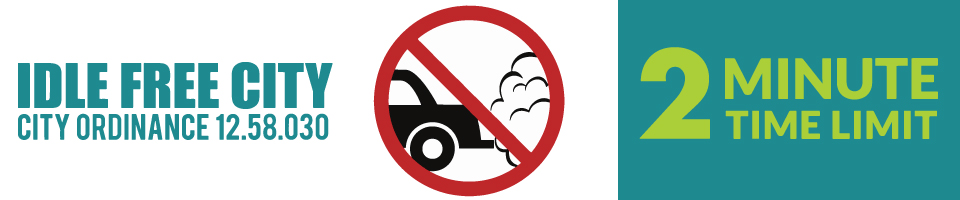 Idle Free PledgeI pledge to be idle free while waiting, during all temperatures, in all places I go. I will limit idling to 10 seconds in recognition of breathing easier, saving money, and protecting the environment of Salt Lake Valley.Name                                                        Date1.2.3.4. 5.6.7.8.9.10.STUDENT NAME:Name                                                        Date1.2.3.4. 5.6.7.8.9.10.STUDENT NAME: